 SERVICES AVALIABLE TO REGISTERED PATIENTSOpening Times  Weekdays     8:00am – 6:30pmExtended Hours Appointments are offered:Thursday       18.30    – 20.00    GP / Nurse / HCASelected early morning – 07:30 am – 08:00 am appointments – GP / Nurse / HCA WHEN THE SURGERY IS CLOSEDNHS 111 will assess you, provide advice and direct you straight away to the local service that can help you best. NHS 111 is available 24 hours a day, 7 days a week. Calls are Free.AppointmentsSome consultations with a doctor will initially be carried out over the telephone. If the doctor decides the patient’s problem needs to be dealt with face to face the doctor will book them an appointment.Same day and advance booking of appointments are available to patients – subject to availability Appointments for the doctor or nursing team can be booked on line www.patientaccess.co.ukHouse visits should be requested before 10:30am. Repeat PrescriptionsPlease ensure that you request your medication before running out. Please leave your request with reception or order online at www.patientaccess.co.uk  For safety reasons we DO NOT accept telephone requests. Please allow 72 hours before collection. We can forward your prescription to you if you supply a stamped addressed envelope, or we can arrange for it to be sent to your chosen Pharmacy by the electric prescribing service (EPS).Test Results For test results please call after 4pm weekdays.Telephone LinesOur telephone lines are very busy between 8am – 10am each morning. If you have a routine enquiry please call after 10am.Parking (Cars are parked at owners risk)It may not always be possible to park at the surgery.  We therefore ask patients to leave plenty of time for their journey and to find parking.  Where possible we recommend patients consider walking or cycling.  Access for the disabled Our practice premises are designed to give easy access for disabled people.ICB – Integrated Care BoardBuckinghamshire,Oxfordshire, Berkshire West ICB Sandford Gate
Sandy Lane West
Oxford   OX4 6LB 01296 587220 – Buckinghamshire Contact Us | BOB ICB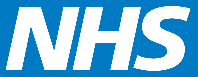 THREEWAYS SURGERYPENNYLETS GREENSTOKE POGES
SL2 4AZTel: 01753 643445Website: www.threewayssurgery.co.ukEmail: threeways.reception@nhs.netMarch 2023 v7MEET THE TEAMPractice Manager  Louise BzdekDoctors - PartnersDr Rachel Pope Reg London 1988 MBBS DCH DRCOG MRCGPDr Cristina Agathangelou Reg London 1999MRCG DFFP DRCOG TrainerSalaried GP Dr Farah Gulfraz Dr Swetha KothariDr Ben ChisholmeDr Bushra Butt – Locum GPPractice NurseSusy Rodrigues-WilsonClaire WilliamsHeather HughesMatt Bray – Minor Illness (Tuesdays)Health Care AssistantsBeeches Health Visiting Team01296 567920 District Nursing Team The team are located at Chalfont & Gerrards Cross Hospital and can be contacted on 01494 426030. District MidwifeThe Midwife visits the surgery on a Wednesday morning each week for community care. WELCOME TO THREEWAYS SURGERYTraining Practice		 We are an approved training practice providing training for junior doctors to experience general  Practice. The doctors are here for 6 -12 months each year and are under the supervision of Dr AgathangelouOur Services Contraception Services         Women’s HealthChild health clinics Immunisation and travel advice.  Diabetic, Asthma and Heart disease prevention clinicsPhlebotomy (Blood tests)AAA ScreeningNHS Health check 40 – 74 year olds Medicals and ReportsFor insurance reports, driving, fitness to travel, letters etc, please speak to our reception staff for details and/ or to arrange an appointment. These are not part of General Medical Services and therefore incur a charge.  The website has an up to date list of charges.Complaints / Suggestions / FeedbackIf you have a suggestion, wish to provide feedback or make a complaint about any aspect of our service, please let us know by writing to the Practice Manager.  Full details of our complaints procedure are available in the surgery or the surgery website.Data Protection ( GPDR ) Under the Data Protection Act we require a patient’s written permission before we can discuss their care or treatment with family members, guardians, carers or friends. This also applies to patients aged 12-16.          INFORMATION Clinical Standards of Care – Patients CharterAs a patient you have the right to receive a safe high standard of medical care and to be treated with dignity and respect.  Our practice staff are here to help to look after your medical needs and are trained to be aware of vulnerable patients and those with special needs.  Please treat our staff with the same courtesy and respect you would expect to receive from them.  If you wish to speak to the receptionist please ask to see them privately.Chaperones are available to any patient when seeing a doctor or nurse. Care Data Information about you and the care you receive is shared, in a secure system, by healthcare staff to support your treatment and care.  You have a choice. If you are happy for your information to be used in this way you do not have to do anything. If you have any concerns please speak to our reception team. Further information is available on the surgery website.Patient Participation GroupPatients are welcome to join the group to help in developing and providing feedback to the practice and CCG in future services and developments for the local area.Further information is available on the surgery website.Medical RecordsOur staff are trained in accordance with the Data Protection Act and all the staff contracts include a clause that any breaches of confidentiality may result in dismissal. You have the right to request access to your full medical records.  A standard fee is chargeable for copies of your records.  All requests must be put in writing to the practice.  Please make sure you advise the surgery of any address or telephone number changes as soon as possible.Useful ContactsHealth Advice - NHS       111Heatherwood  & Wexham Park  Hospitals 03006145000King Edward VII   Hospital     03002473000Upton  Hospital & St Marks03002473000Healthy Minds 01865 901 600Wycombe General01494 526 161Sexual Health Clinic01753 63 5302Citizens Advice Bureau  0808 278 7893Relate0300 003 2324Samaritans116123Social Services (Amersham)01494 729 000Wexham Park – Blood Test Appts 08:00 am  – 8:00 pm 0300 613 4117 Bucks Carers0300 777 2722NSPCC 0808 800 5000Domestic Violence 24 hr0808 200 0247NHS Smoking Support – Well being Lifestyle 03001231044